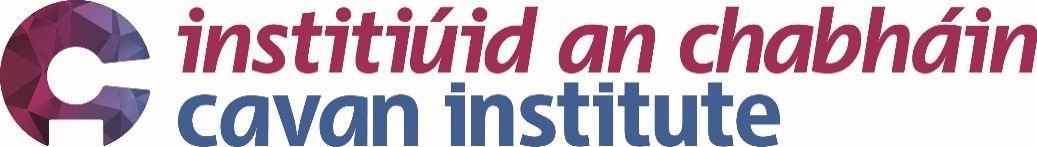 STUDENT SUPPORT FORM(This information will be treated in strict confidence)In order to access additional/extra educational support, please complete and return this form if you have - Additional Requirements / Specific Learning Difficulty/Physical Disability or illness that could affect your college experience here with us in Cavan Institute.Surname ____________________________ First Name ____________________________________Home address __________________________________________________________________________________Date of Birth _____________________ Telephone Number ________________________________Mobile __________________________ E-mail address ____________________________________Parent/Guardian Mobile ____________________________________________________________MALE		FEMALE	   Course title ________________________________________________________________________Name and address of your current doctor _________________________________________________________________________________________________________________________________Medical HistoryDo you suffer from any of the following medical conditions listed below?    YES	         NO   If “YES” -Please tick appropriate box:Asthma 		Diabetes	         Epilepsy		Heart condition	           Mental Health Condition        	      OtherIf “OTHER” - Please specify _____________________________________________________________________________________________________________________________________________________________________________________________________________________________Are you currently taking prescribed medication for chronic illness or mental health?YES		NOIs there any additional medical information you may wish to disclose that may affect your participation in your course in Cavan Institute?  YES 		NO  If “YES” - Please specify____________________________________________________________________________________________________________________________________________________________________Special Needs/Specific Learning DifficultyDo you have any of the following conditions? Autism Spectrum Disorder   	     ADD/ADHD     	  Dyslexia   	    Dyspraxia Deaf/Hard of Hearing	           Blind/Vision Impaired	       Neurological ConditionPhysical Mobility	 OtherIf “OTHER” - Please specify ____________________________________________________________________________________________________________________________________________Please indicate any previous education supports you received in Post Primary schoolAdditional information:You must include the relevant documentation to support your request for additional education supports from the list below:(Please tick appropriate box/boxes)Educational Psychologists’ Report (must be up-to-date - within 3 - 5 years)    Consultants’ Report 	      Ophthalmologists’ Report 	        Occupational Therapist Report Clinical Psychologist Report          Otologist Report	    Attainment Tests results sheet e.g. WRAT 4.  Copy of the letter issued by the State Examinations Commission outlining accommodations granted      Please note  letters from a GP  are not acceptable for evidence of a disabilityApplicant’s signature _____________________________ Date ______________________________Please return this form by email to access@cavaninstitute.ie uploading the relevant documentation (see above)Or post this form including the relevant documentation to:Cavan Institute, Cathedral Rd., Cavan, marking the envelope “Student Support Services” and “Private and Confidential “SupportYesNoSNA (Special Needs Assistant)Note-takerLearning SupportResource HoursAssistive TechnologyExam Accommodations